	PM 2 	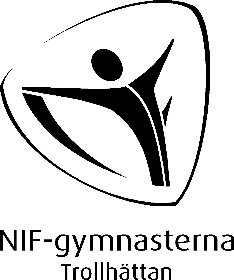 9	NIF-UPPVISNING 4/12 2022	                                                                                                                        2022-11-22Mycket hänger på oss ledare – tillsammans med våra gymnaster skall vi göra en riktigt fin uppvisning. Läs igenom följande information noga!Se vilken uppgift du fått på bifogad lista!REDSKAPSHJÄLP LÖRDAG MORGON 3/12Samling kl. 08:00 i Borggården, se lista.

STÄDNING EFTER VARJE UPPVISNINGGrovstädning av bänkraderna i A-hallen sker mellan uppvisningarna,ca kl. 14:00 och 18:00, se lista.REDSKAPSHJÄLP SÖNDAG 4/12Direkt efter andra uppvisningens slut, se lista.Efter uppvisningen är det dags att hjälpas åt att återställa redskap till Borggården och B-hallen. Det är arbetsamt när vi alla varit igång hela dagen, men det är alla för en som gäller.FÖRTRÄNING lördag – söndag: Var noga att hålla tiderna. På förträningen skall Närvarokortet fyllas i. Någon närvaro skall inte fyllas i för uppvisningen.ARENA ÄLVHÖGSBORG – OMKLÄDNINGSRUMVi hoppas att ni läst PM1 där det tydligt står att ledarna skall bestämma en plats utanför Älvhögsborg för att träffa sina barn och gemensamt gå ner till anvisat omklädningsrum.Lista på omklädningsrum ligger på hemsidan under LEDARE – Uppvisningen.MUSIKSkicka musiken på mp3-fil till kansli@nifgymnasterna.se (senast 25/11 framgick i PM1.) Under förträningen behöver ni själva ha med er musikfil på t.e.x. telefonen, för att kunna spela upp den i A-hallens musikanläggning. Telefon/dator kopplas in med kabel till anläggningen. REDSKAPSPLAN 
Redskapsplan ska lämna in den till kansliet senast 25/11. 
Dessa ska kompletteras med höjd på plintar, inställning på trampetter, etc. Alla redskapsplaner kommer att finnas i en pärm i redskapshörnan under förträningarna. Vill ni ändra något kan det göras efter er förträning. Innan din uppvisning börjar ska en ledare för varje grupp gå till redskapshörnan och checka av med redskapsfunktionärerna att redskapsplanen stämmer. Det är ledarens ansvar att hålla reda på efter vilken grupp dina gymnaster skall framträda. Önskemål kring ljussättning tas med musikansvarig på plats i sekretariatet. DU SOM HAR FLER GRUPPER ATT HÅLLA REDA PÅ Ge tydliga anvisningar till barnen var ni skall träffas. Inga grupper skall ”förvaras” i omklädningsrum utan tanken är att de skall få titta på varandra och inspireras av de äldre gymnasterna. F-läktaren kommer att vara reserverad för gymnaster.Du som har 4-5- och 6-7-årsgrupperna – var noga med information till föräldrarna var ni skall lämna barnen efter deras framträdande.OBS! INGA GYMNASTER FÅR BEFINNA SIG DÄR REDSKAPEN ÄRDetta skall ni ledare upplysa dem om. Glöm inte heller att tala om för era gymnaster att de inte får springa över golvet under uppvisningen. OBSERVERA - DEFILERINGSTRÄNING KOMMER ATT SKE MED ENBART LEDARE.Defileringsträning kommer att ske med en ledare från varje barn- och ungdomsgrupp. Träningen sker utan gymnaster.Defileringsträning för uppvisningen 12-14: Söndag A-hallen kl 10:15 – 10:45.Defileringsträning för uppvisningen 16-18: Söndag A-hallen kl 10:45 – 11:15.EFTER UPPVISNINGENAvslutning i gympan är vecka 50. Vill du bjuda gymnasterna på något så gäller ca5 kr/gymnast. Kvittot tar du med till kansliet så får du pengar för dina utlägg. 
(Inget kvitto – inga pengar.) Detsamma gäller om du haft några utlägg för
rekvisita (200-300 kr).Glöm inte att meddela gymnasterna att gympan börjar igen vecka 2, 2023.Efter terminens sista träning, ska huvudledaren skriva under terminens närvaro.Närvaron som registrerats i SportAdmin under terminen skrivs ut och skrivs under av huvudledaren. Huvudledaren måste gå ner till Jennifer och göra detta  
senast 20 december på kansliet.LYCKA TILL!Styrelsen